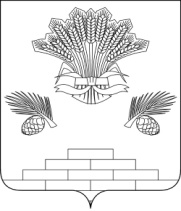 АДМИНИСТРАЦИЯ ЯШКИНСКОГО МУНИЦИПАЛЬНОГО ОКРУГАПОСТАНОВЛЕНИЕот «28» января 2022г.  №  57-пЯшкинский муниципальный округО передаче на праве оперативного управления муниципальному бюджетному общеобразовательному учреждению «Пашковская средняя общеобразовательная школа Яшкинского муниципального округа» муниципального имущества	Руководствуясь статьями 215, 296 и 299 Гражданского Кодекса Российской Федерации, Положением «О порядке управления и распоряжения муниципальной собственностью Яшкинского муниципального района», утвержденного решением Яшкинского районного Совета народных депутатов  от 25.03.2011 № 271-р, Уставом Яшкинского муниципального округа, администрация Яшкинского муниципального округа постановляет:	1. Передать на праве оперативного управления муниципальному бюджетному общеобразовательному учреждению «Пашковская средняя общеобразовательная школа Яшкинского муниципального округа» муниципальное имущество согласно приложению к настоящему постановлению. 	2. Передачу вышеуказанного имущества оформить актом приема-передачи. 3.  Контроль за исполнением настоящего постановления возложить на и.о. начальника МКУ «Управление имущественных отношений» - заместителя   главы Яшкинского муниципального округа И.В. Роот.   	4. Настоящее постановление вступает в силу с момента подписания.Глава Яшкинскогомуниципального  округа                                                                      Е.М. КураповПриложение                                                                        к постановлению администрации Яшкинского муниципального округа от «28» января 2022  № 57-п Перечень муниципального имущества, передаваемого в оперативное управление МБОУ «Пашковская СОШ»  И.о. начальника МКУ «Управление  имущественных отношений» -   заместителя главы Яшкинского  муниципального округа                                                                                      И.В. РоотНаименованиеимущества Количество, шт.Первоначальная/остаточная стоимость, на 29.11.2021, руб.Автобус специальный для перевозки детей ПАЗ-320570-02, VIN - X1M3205XXM0001206, год изготовления - 2021, номер двигателя - 524500M1001771,  номер шасси отсутствует,номер кузова - X1M3205XXM0001206, цвет кузова - желтый, выписка из ЭПТС № 164301028246014 выдана ООО «Павловский автобусный завод» 10.06.202112 375 200/2 375 200Итого:2 375 200/2 375 200